收入支出决算总表公开01表金额单位：万元部门(单位)：辽宁省水利厅(本级)收入支出项目行次金额1项目栏次行次金额2栏次一、一般公共预算财政拨款收入二、政府性基金预算财政拨款收入三、国有资本经营预算财政拨款收入四、上级补助收入五、事业收入1295,354.86 一、一般公共服务支出7,261.00 二、外交支出三、国防支出32333435363738394041424344454647484950515253545556575859606162234四、公共安全支出5五、教育支出六、经营收入6六、科学技术支出七、附属单位上缴收入八、其他收入7七、文化旅游体育与传媒支出八、社会保障和就业支出九、卫生健康支出8346.2270.97910111213141516171819202122232425262728293031十、节能环保支出十一、城乡社区支出十二、农林水支出301,111.78十三、交通运输支出十四、资源勘探工业信息等支出十五、商业服务业等支出十六、金融支出十七、援助其他地区支出十八、自然资源海洋气象等支出十九、住房保障支出160.28198.09二十、粮油物资储备支出二十一、国有资本经营预算支出二十二、灾害防治及应急管理支出二十三、其他支出二十四、债务还本支出二十五、债务付息支出二十六、抗疫特别国债安排的支出本年支出合计本年收入合计使用非财政拨款结余年初结转和结余302,615.86301,887.332,581.50结余分配1,852.97 年末结转和结余总计304,468.83总计304,468.83注：本表反映部门本年度的总收支和年末结转结余情况。本套报表金额单位转换万元时可能存在尾数误差。如本表为空，则我部门本年度无此类资金收支余。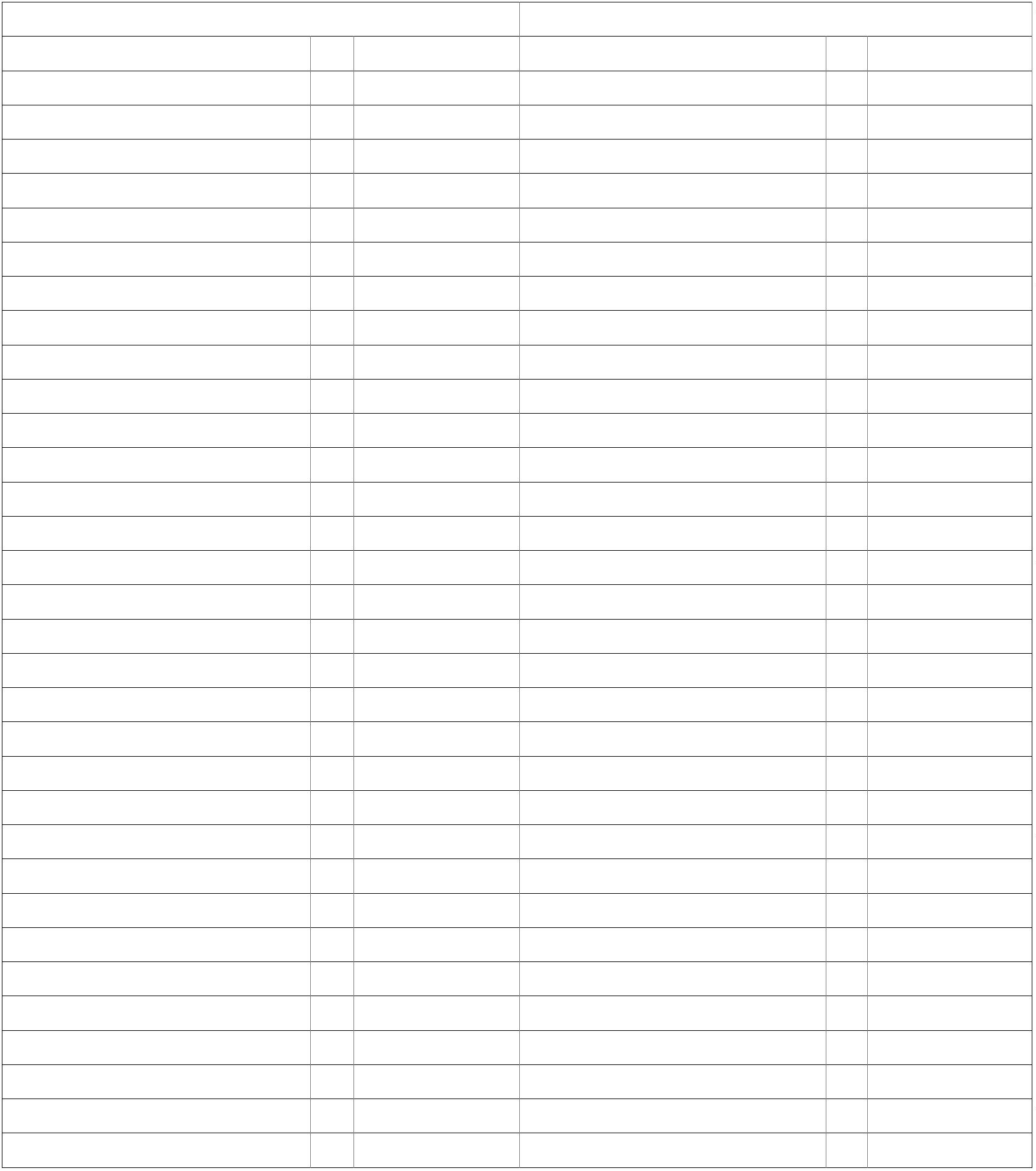 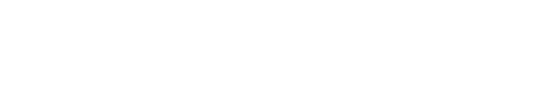 收入决算表公开02表金额单位：万元部门(单位)：辽宁省水利厅(本级)项目附属单位上缴收入功能分类科目编码本年收 财政拨 上级补 事业收 经营收入合计 款收入 助收入 入 入其他收入科目名称栏次合计1234567302,615.86 302,615.86376.66 376.66259.46 259.46138.26 138.26115.30 115.30208社会保障和就业支出行政事业单位养老支出208052080501 行政单位离退休2080505 机关事业单位基本养老保险缴费支出2080506 机关事业单位职业年金缴费支出5.905.9020808抚恤117.20 117.20117.20 117.202080801 死亡抚恤210卫生健康支出行政事业单位医疗72.3472.3472.3472.3472.3472.34210112101101 行政单位医疗213农林水支出水利302,003.61 302,003.61294,742.61 294,742.612,105.66 2,105.661,000.00 1,000.00213032130301 行政运行2130302 一般行政管理事务2130303 机关服务92.5092.502130304 水利行业业务管理2130305 水利工程建设2130308 水利前期工作2130312 水质监测256.00 256.00284,194.00 284,194.003,500.00 3,500.00508.00 508.001,500.00 1,500.00107.40 107.401,479.05 1,479.052130314 防汛2130333 信息管理2130399 其他水利支出21369国家重大水利工程建设基金安排的支出 7,261.00 7,261.002136903 地方重大水利工程建设7,261.00 7,261.00163.25 163.25163.25 163.25163.25 163.25221住房保障支出住房改革支出221022210201 住房公积金注：本表反映部门本年度取得的各项收入情况。本表金额转换成万元时，因四舍五入可能存在尾差。如本表为空，则我部门本年度无此类资金收支余。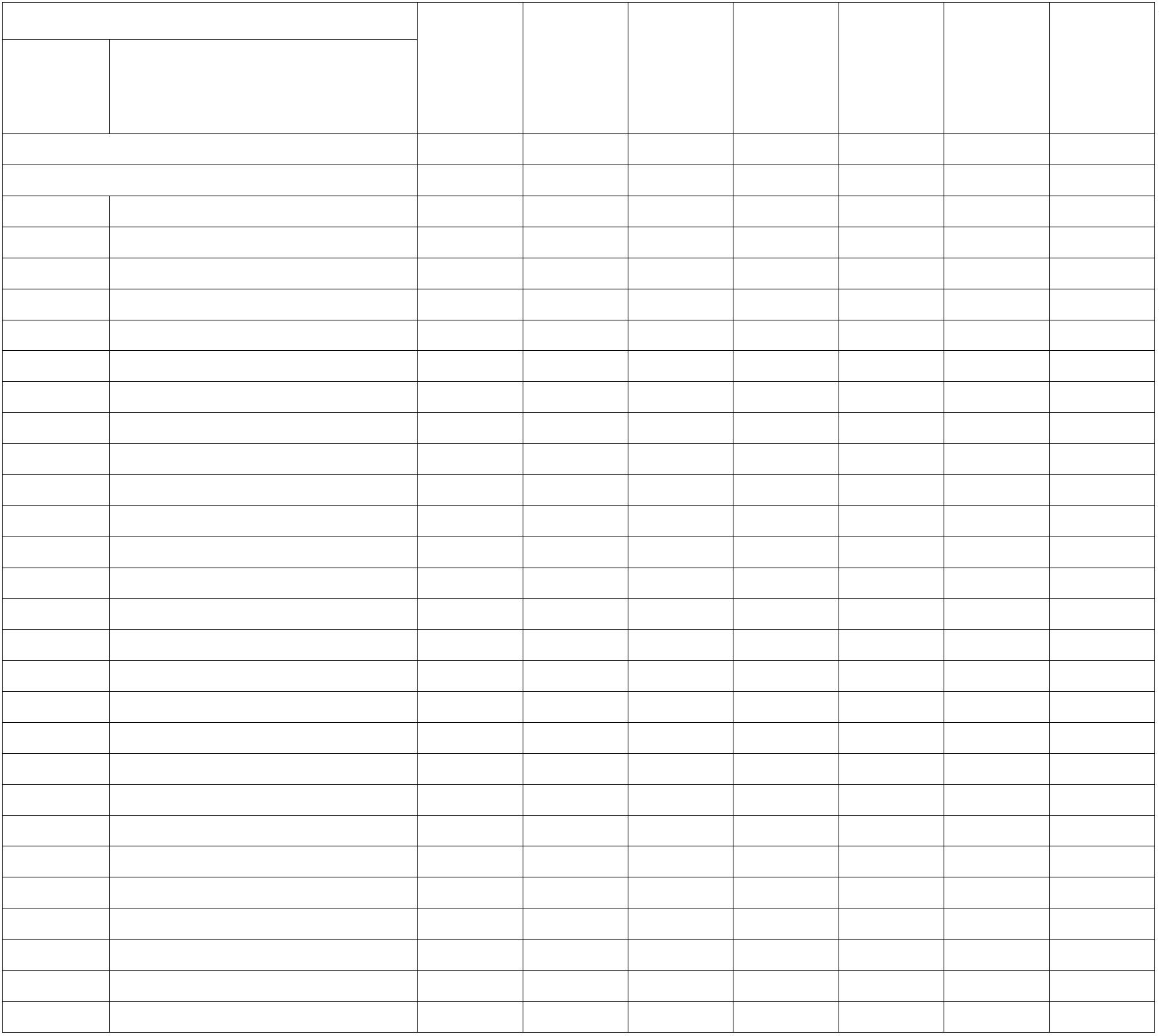 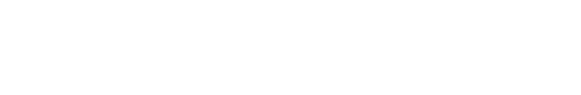 支出决算表公开03表金额单位：万元部门(单位)：辽宁省水利厅(本级)项目对附属单位补助支出本年支 基本支 项目支 上缴上 经营支出合计功能分类科目编码出出级支出出科目名称栏次123456合计2,203.96301,887.33299,683.37208社会保障和就业支出346.21 346.21229.08 229.08112.54 112.54110.72 110.7220805 行政事业单位养老支出2080501 行政单位离退休2080505 机关事业单位基本养老保险缴费支出2080506 机关事业单位职业年金缴费支出20808 抚恤5.825.82117.13 117.13117.13 117.132080801 死亡抚恤210卫生健康支出70.9770.9770.9770.9770.9770.9721011 行政事业单位医疗2101101 行政单位医疗213农林水支出301,111.78 1,626.50 299,485.28294,277.48 1,626.50 292,650.981,626.50 1,626.5021303 水利2130301 行政运行2130302 一般行政管理事务2130303 机关服务1,117.0190.741,117.0190.742130304 水利行业业务管理2130305 水利工程建设2130308 水利前期工作2130312 水质监测284.75284.75284,194.003,777.02422.10284,194.003,777.02422.102130314 防汛1,500.0030.601,500.0030.602130333 信息管理2130399 其他水利支出1,234.761,234.766,834.306,834.30213692136903 地方重大水利工程建设221 住房保障支出22102 住房改革支出国家重大水利工程建设基金安排的支出 6,834.306,834.30160.28 160.28160.28 160.28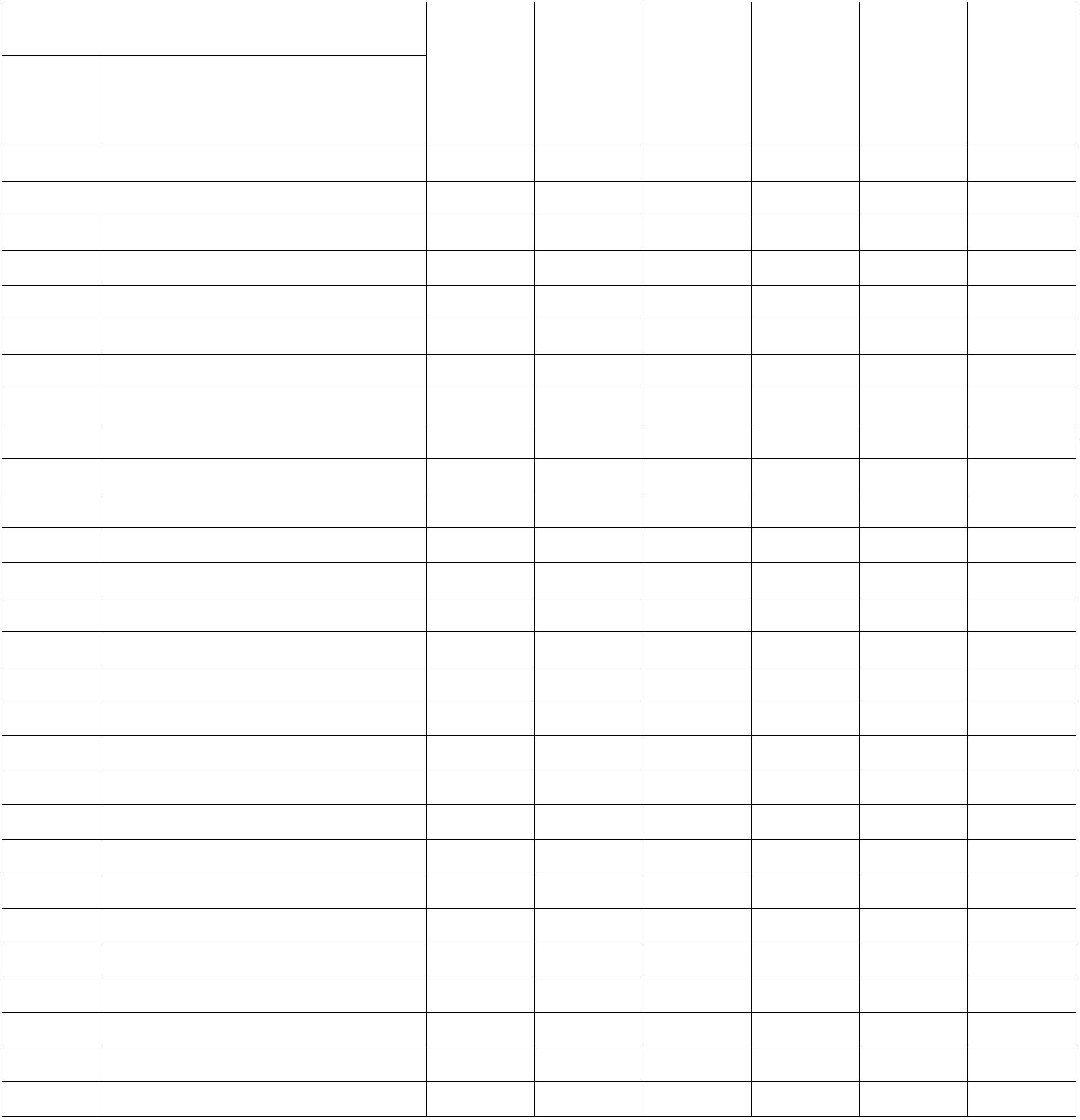 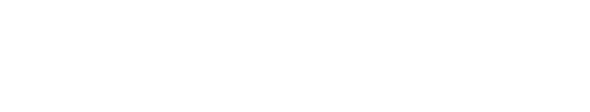 支出决算表公开03表金额单位：万元部门(单位)：辽宁省水利厅(本级)项目对附属单位补助支出本年支 基本支 项目支 上缴上 经营支出合计功能分类科目编码出出级支出出科目名称栏次合计123456301,887.332,203.96299,683.372210201 住房公积金160.28 160.28198.09224灾害防治及应急管理支出198.09198.09198.0922406 自然灾害防治198.092240699 其他自然灾害防治支出198.09注：本表反映部门本年度各项支出情况。本表金额转换成万元时，因四舍五入可能存在尾差。如本表为空，则我部门本年度无此类资金收支余。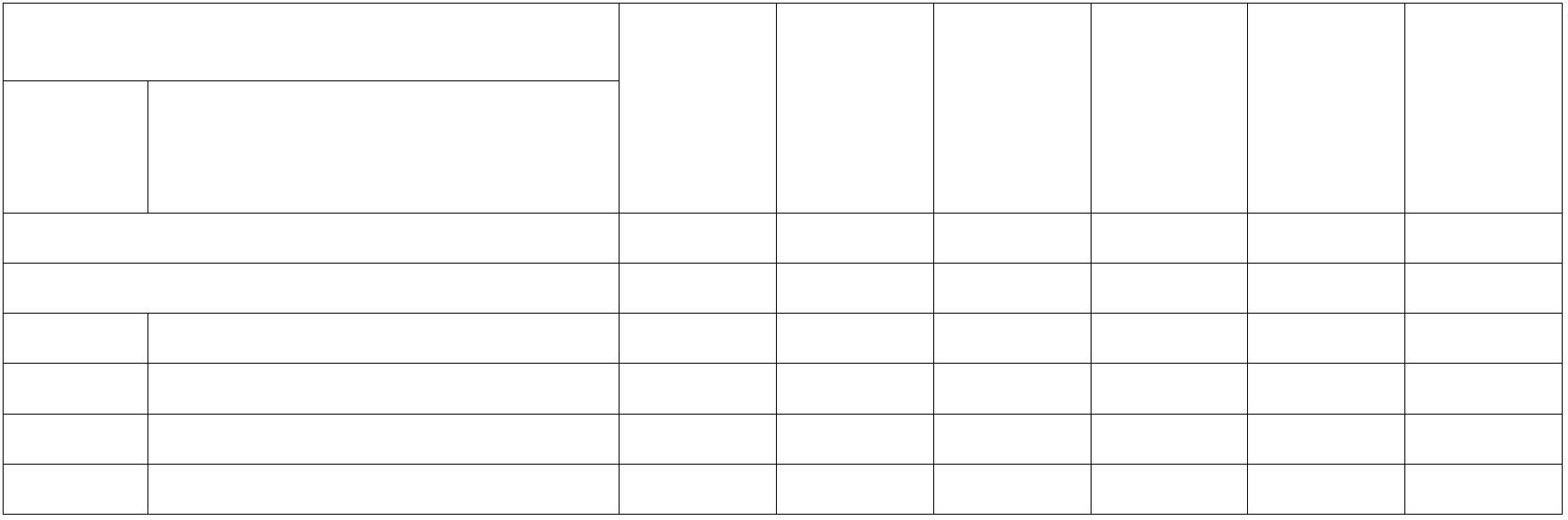 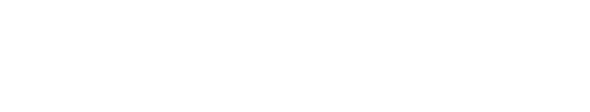 财政拨款收入支出决算总表公开04表金额单位：万元部门(单位)：辽宁省水利厅(本级)收入支出政府性基金预算财政拨款国有资本经营预算财政拨款行次行次一般公共预算财政拨款项目栏次金额1项目栏次合计2345一、一般公共预算财政拨款1295,354.86 一、一般公共服务支出7,261.00 二、外交支出三、国防支出3334353637383940414243444546474849505152535455565758596061626364二、政府性基金预算财政拨款三、国有资本经营财政拨款234四、公共安全支出5五、教育支出6六、科学技术支出7七、文化旅游体育与传媒支出八、社会保障和就业支出九、卫生健康支出8346.2270.97346.2270.979101112131415161718192021222324252627282930十、节能环保支出十一、城乡社区支出十二、农林水支出301,111.78294,277.476,834.30十三、交通运输支出十四、资源勘探工业信息等支出十五、商业服务业等支出十六、金融支出十七、援助其他地区支出十八、自然资源海洋气象等支出十九、住房保障支出160.28198.09160.28198.09二十、粮油物资储备支出二十一、国有资本经营预算支出二十二、灾害防治及应急管理支出二十三、其他支出二十四、债务还本支出二十五、债务付息支出二十六、抗疫特别国债安排的支出本年收入合计年初财政拨款结转和结余一般公共预算财政拨款政府性基金预算财政拨款302,615.86本年支出合计301,887.332,572.90295,053.032,146.216,834.30426.701,844.38 年末财政拨款结转和结余1,844.38国有资本经营预算财政拨款 31总计 32304,460.24总计304,460.24297,199.247,261.00注：本表反映部门本年度一般公共预算财政拨款、政府性基金预算财政拨款和国有资本经营预算财政拨款的总收支和年末结转结余情况。本表金额转换成万元时，因四舍五入可能存在尾差。如本表为空，则我部门本年度无此类资金收支余。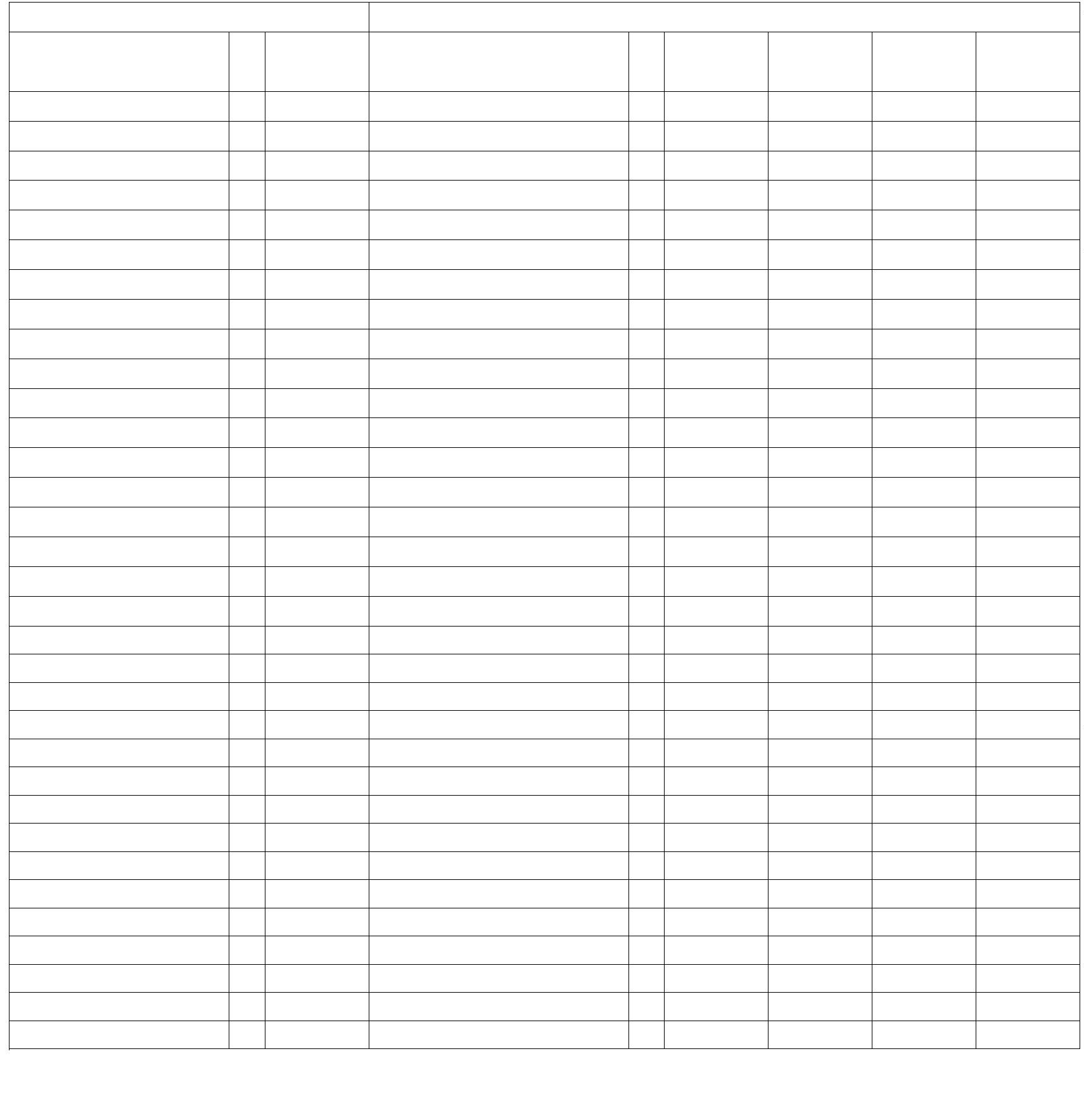 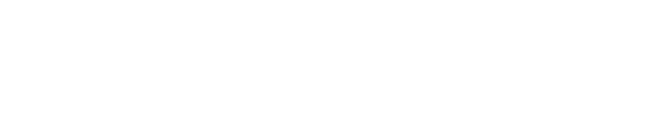 一般公共预算财政拨款支出决算表公开05表金额单位：万元部门(单位)：辽宁省水利厅(本级)项目本年支出基本支出2功能分类科目编码科目名称小计项目支出栏次合计13295,053.03346.21229.08112.54110.725.822,203.96292,849.06208社会保障和就业支出346.21229.08112.54110.725.8220805 行政事业单位养老支出2080501 行政单位离退休2080505 机关事业单位基本养老保险缴费支出2080506 机关事业单位职业年金缴费支出20808 抚恤117.13117.1370.97117.13117.1370.972080801 死亡抚恤210卫生健康支出21011 行政事业单位医疗2101101 行政单位医疗70.9770.9770.9770.97213农林水支出294,277.48294,277.481,626.501,117.0190.741,626.501,626.501,626.50292,650.98292,650.9821303 水利2130301 行政运行2130302 一般行政管理事务2130303 机关服务1,117.0190.742130304 水利行业业务管理2130305 水利工程建设2130308 水利前期工作2130312 水质监测284.75284,194.003,777.02422.101,500.0030.60284.75284,194.003,777.02422.102130314 防汛1,500.0030.602130333 信息管理2130399 其他水利支出1,234.76160.28160.28160.28198.09198.09198.091,234.76221住房保障支出160.28160.28160.2822102 住房改革支出2210201 住房公积金224灾害防治及应急管理支出198.09198.09198.0922406 自然灾害防治2240699 其他自然灾害防治支出注：本表反映部门本年度一般公共预算财政拨款支出情况。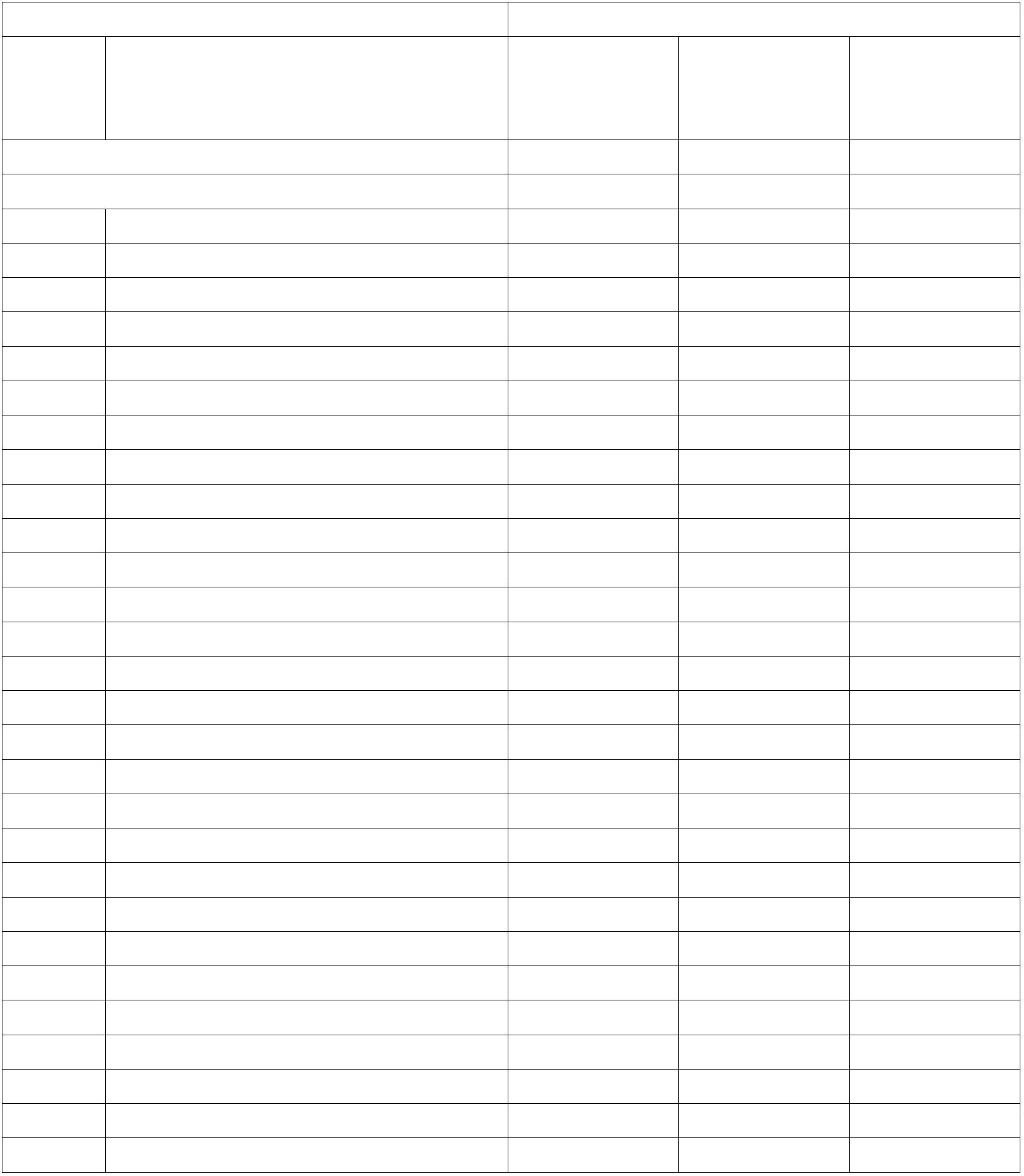 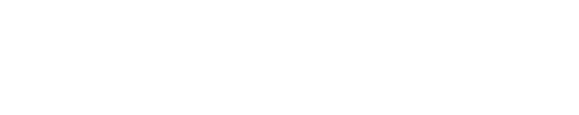 一般公共预算财政拨款支出决算表公开05表金额单位：万元部门(单位)：辽宁省水利厅(本级)项目本年支出功能分类科目编码科目名称小计基本支出 项目支出栏次123合计295,053.032,203.96292,849.06本表金额转换成万元时，因四舍五入可能存在尾差。如本表为空，则我部门本年度无此类资金收支余。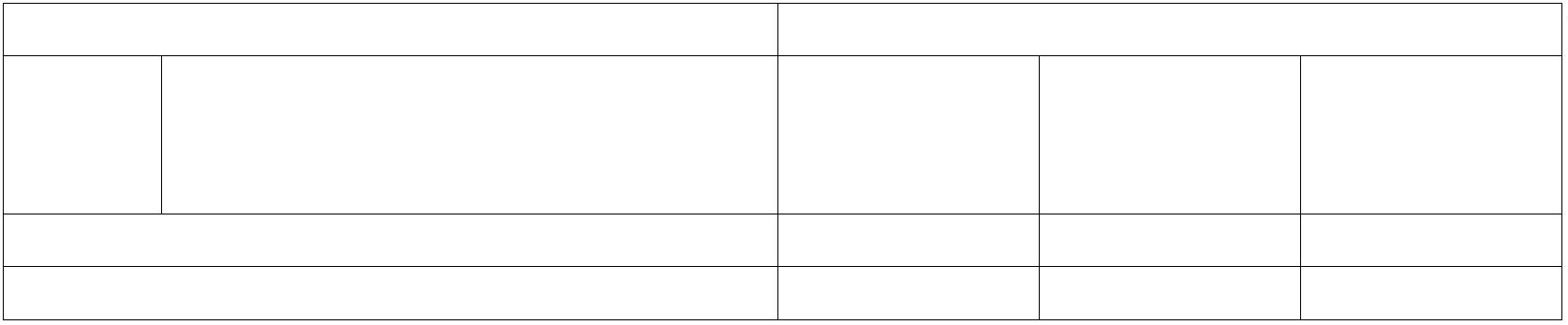 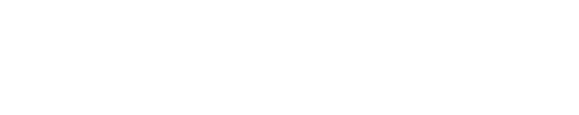 一般公共预算财政拨款基本支出决算表公开06表部门(单位)：辽宁省水利厅(本级)金额单位：万元人员经费公用经费科目编码科目编码科目编码科目名称决算数科目名称决算数科目名称决算数301工资福利支出1,517.06 302商品和服务支出443.40 307债务利息及费用支出30101301023010330106301073010830109301103011130112301133011430199303基本工资津贴补贴奖金382.64 30201312.61 30202209.34 3020330204办公费68.52 307017.31 30702310国内债务付息国外债务付息资本性支出印刷费咨询费20.32伙食补助费绩效工资手续费31001房屋建筑物购建办公设备购置专用设备购置基础设施建设大型修缮30205水费5.82 3100242.29 3100343.26 310053.82 3100692.68 3100711.70 310083100920.120.20机关事业单位基本养老保险缴费职业年金缴费职工基本医疗保险缴费公务员医疗补助缴费其他社会保障缴费住房公积金110.63 302065.92 3020745.96 3020822.89 3020930211电费邮电费取暖费物业管理费差旅费信息网络及软件购置更新物资储备160.28 3021230213因公出国（境）费用维修（护）费租赁费土地补偿医疗费16.06 3101010.09 310110.49 3101231013安置补助其他工资福利支出对个人和家庭的补助离休费266.79 30214223.18 3021566.27 3021624.29 3021730218地上附着物和青苗补偿拆迁补偿会议费303013030230303303043030530306303073030830309303103031130399培训费公务用车购置其他交通工具购置文物和陈列品购置无形资产购置其他资本性支出对企业补助退休费公务接待费专用材料费被装购置费专用燃料费劳务费0.08 3101931021退职（役）费抚恤金117.13 302246.53 302253022631022生活补助31099救济费6.67 31231201医疗费补助2.12 3022730228委托业务费工会经费资本金注入助学金13.52 3120331204政府投资基金股权投资费用补贴奖励金6.85 3022930231福利费个人农业生产补贴代缴社会保险费其他对个人和家庭的补助公务用车运行维护费其他交通费用税金及附加费用其他商品和服务支出13.58 3120582.30 31299399利息补贴30239其他对企业补助其他支出302403029925.22 3990639907赠与国家赔偿费用支出39908对民间非营利组织和群众性自治组织补贴其他支出39999人员经费合计1,740.24公用经费合计463.72注：本表反映部门本年度一般公共预算财政拨款基本支出明细情况。本表金额转换成万元时，因四舍五入可能存在尾差。如本表为空，则我部门本年度无此类资金收支余。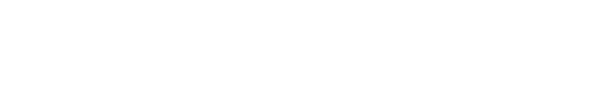 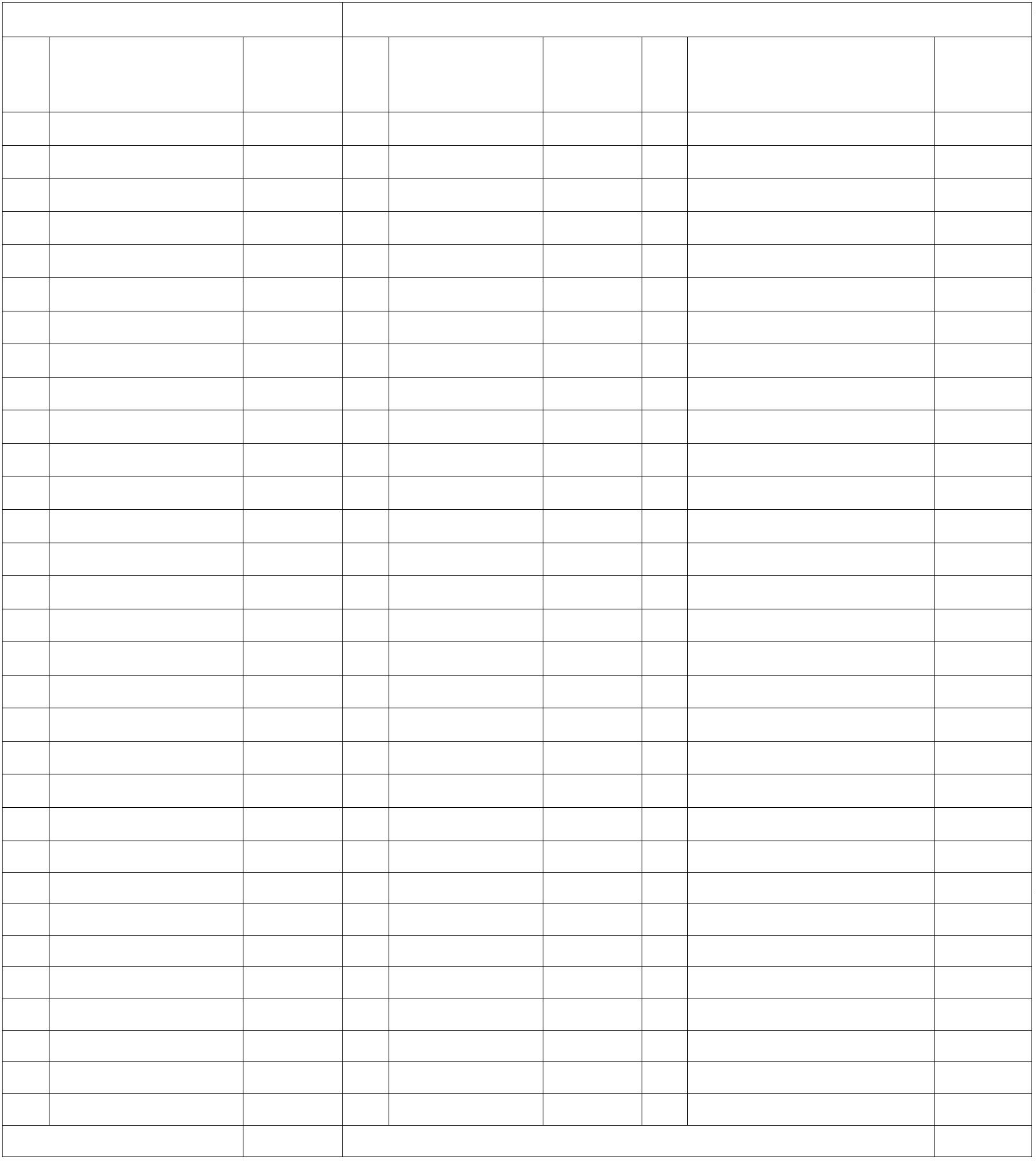 一般公共预算财政拨款“三公”经费支出决算表公开07表金额单位：万元部门(单位)：辽宁省水利厅(本级)项 目合 计预算数决算数18.2013.661、因公出国（境）费2、公务接待费2.2016.0016.000.0813.5813.583、公务用车购置及运行费其中:（1）公务用车运行维护费（2）公务用车购置费注：本表反映部门本年度“三公”经费支出预决算情况。其中：预算数为年初预算数，决算数是包括当年一般公共预算财政拨款和以前年度结转资金安排的实际支出。本表金额转换成万元时，因四舍五入可能存在尾差。如本表为空，则我部门本年度无此类资金收支余。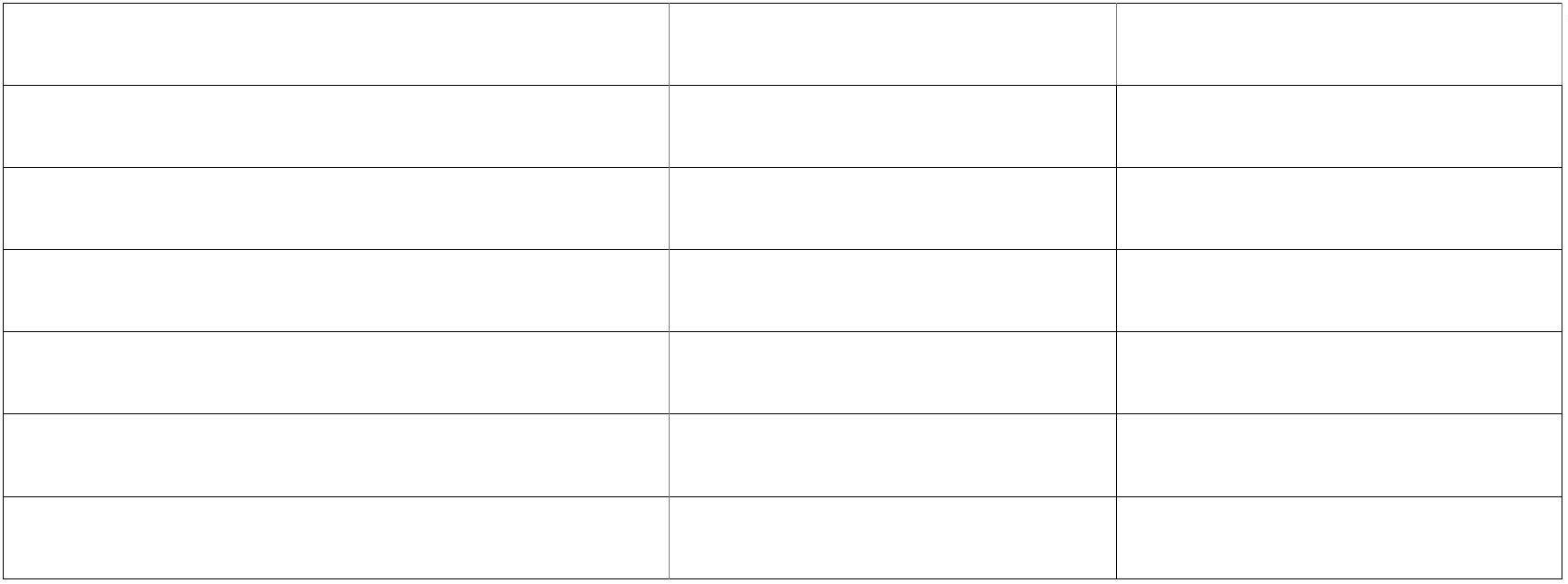 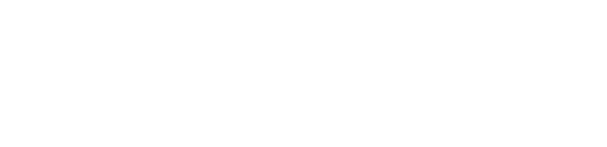 政府性基金预算财政拨款收入支出决算表公开08表金额单位：万元部门(单位)：辽宁省水利厅(本级)项目本年支出年初结转和结余年末结转和结余本年收入功能分类科目编码基本支 项目支出 出科目名称小计3栏次12456合计7,261.00 6,834.307,261.00 6,834.307,261.00 6,834.307,261.00 6,834.306,834.30 426.706,834.30 426.706,834.30 426.706,834.30 426.70213农林水支出21369国家重大水利工程建设基金安排的支出2136903 地方重大水利工程建设注：本表反映部门本年度政府性基金预算财政拨款收入、支出及结转和结余情况。本表金额转换成万元时，因四舍五入可能存在尾差。如本表为空，则我部门本年度无此类资金收支余。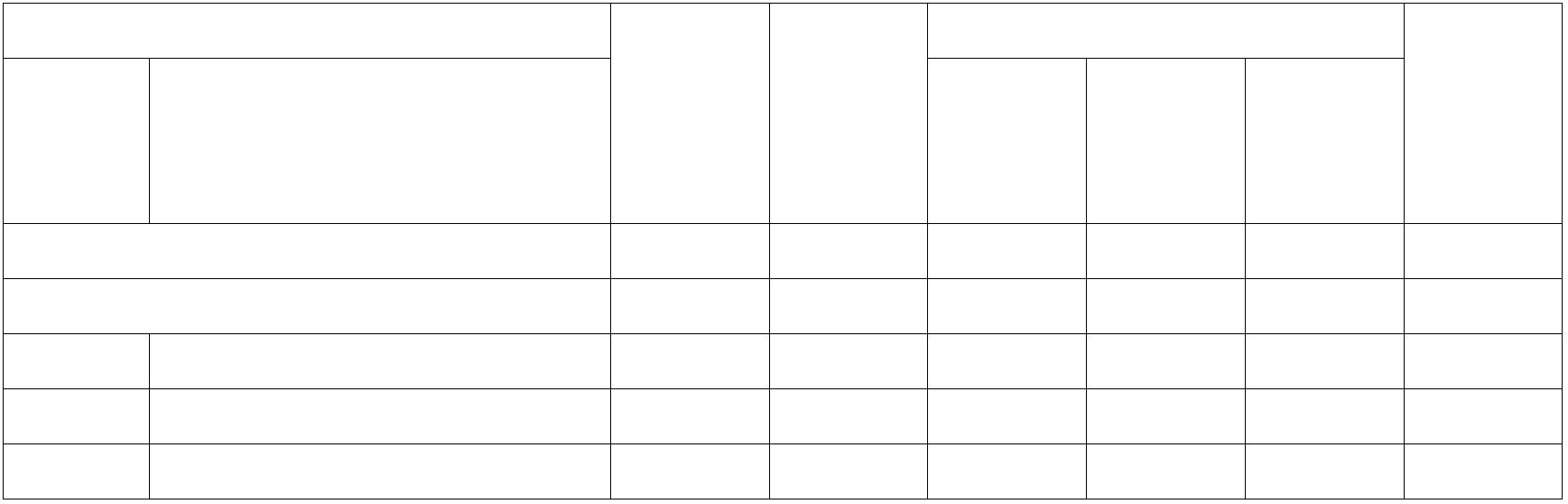 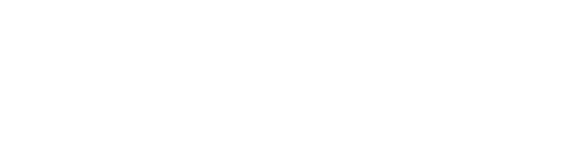 国有资本经营预算财政拨款支出决算表公开09表金额单位：万元部门(单位)：辽宁省水利厅(本级)项目本年支出基本支出2功能分类科目编码科目名称合计1项目支出3栏次合计注：本表反映部门本年度国有资本经营预算财政拨款支出情况。本表金额转换成万元时，因四舍五入可能存在尾差。如本表为空，则我部门本年度无此类资金收支余。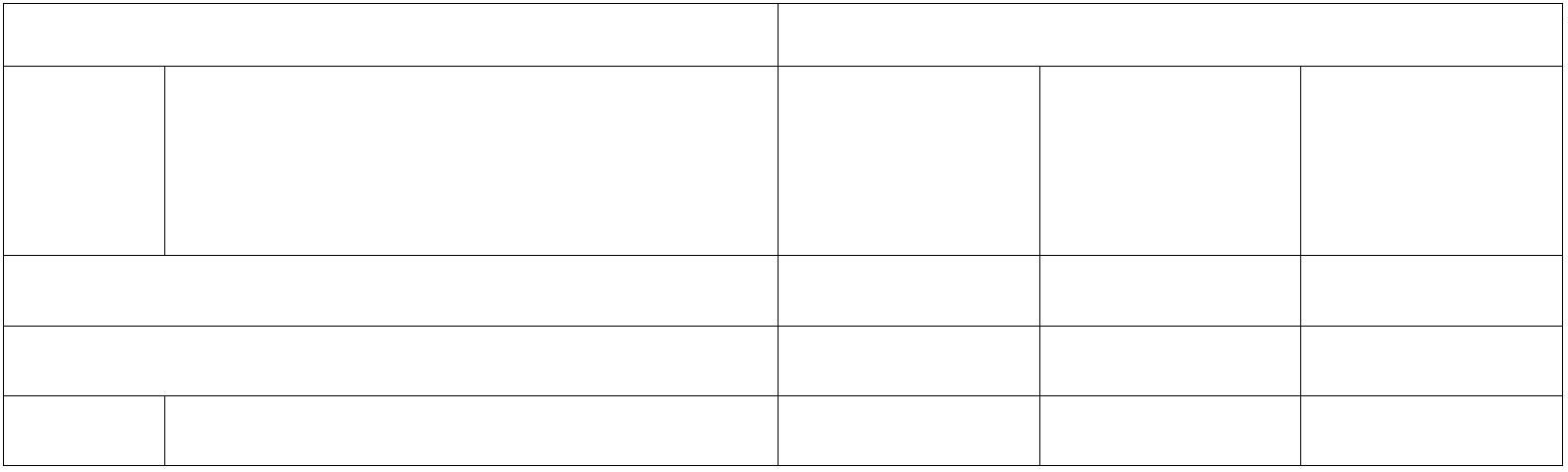 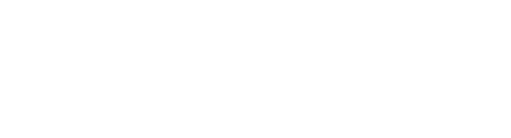 